О порядке взаимодействия Администрации Североуральского городского округа с Североуральским районным отделом судебных приставов Свердловской областиРуководствуясь Федеральным законом от 06 октября 2003 года № 131-ФЗ «Об общих принципах организации местного самоуправления в Российской Федерации», Соглашением о порядке взаимодействия Управления Федеральной службы судебных приставов России по Свердловской области и Министерства финансов Свердловской области от 12.02.2020 № 1/10962, Администрация Североуральского городского округа ПОСТАНОВЛЯЕТ:Отделу по управлению муниципального имущества Администрации Североуральского городского округа ежеквартально, до 15 числа месяца, следующего за отчетным периодом, направлять в Североуральский районный отдел судебных приставов Свердловской области следующую информацию:акт сверки по форме согласно приложению № 1 к настоящему постановлению;реестр исполнительных документов, направленных для исполнения в Североуральский районный отдел судебных приставов Свердловской области, взыскателем по которым является Администрация Североуральского городского округа, являющаяся администратором доходов местного бюджета Североуральского городского округа по форме № 2 к настоящему приложению.Отделу градостроительства, архитектуры и землепользования Администрации Североуральского городского округа, муниципальному казенному учреждению «Служба заказчика», после согласования с юридической службой Администрации Североуральского городского округа, муниципальным казенным учреждением «Центр муниципальных расчетов», ежеквартально, в срок до 10 числа месяца, следующего за отчетным периодом, направлять в отдел по управлению муниципальным имуществом Администрации Североуральского городского информацию согласно приложениям № 1, 2 к настоящему постановлению, в части доходных источников, закрепленных за структурными подразделениями Администрации Североуральского городского округа и наделенными за учреждениями распоряжением Администрации Североуральского городского округа от 23.07.2019 № 80 «Об утверждении Порядка внутреннего взаимодействия по исполнению бюджетных полномочий администратора доходов бюджета Администрации Североуральского городского округа».3. Настоящее постановление вступает в силу с момента его официального опубликования.4. Контроль над исполнением настоящего постановления возложить на исполняющего обязанности Первого заместителя Главы Администрации Североуральского городского округа В.В. Паслера.5. Опубликовать настоящее постановление на официальном сайте Североуральского городского округа.ГлаваСевероуральского городского округа                                              В.П. Матюшенко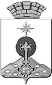 АДМИНИСТРАЦИЯ СЕВЕРОУРАЛЬСКОГО ГОРОДСКОГО ОКРУГА ПОСТАНОВЛЕНИЕАДМИНИСТРАЦИЯ СЕВЕРОУРАЛЬСКОГО ГОРОДСКОГО ОКРУГА ПОСТАНОВЛЕНИЕ20.04.2020                                                                                                         № 372                                                                                                        № 372г. Североуральскг. Североуральск